Bewerbung um Aufnahme in den Hochschullehrgang HLGLRS 21: Betreuer*in für Lese-RechtschreibschwächeEingescannt per E-Mail an: christina.brandauer@phsalzburg.atSehr geehrte Kollegin! Sehr geehrter Kollege!Wir freuen uns über Ihr Interesse, ein Weiterbildungsangebot (= einen Hochschullehrgang) der Pädagogischen Hochschule Salzburg Stefan Zweig zu besuchen. Um die Bewerbung und Anmeldung für Sie möglichst komfortabel zu organisieren, bitten wir Sie, die nachstehenden Zeilen aufmerksam zu lesen und die entsprechenden Schritte zu beachten.Herzlichen Dank!Christina Brandauer, BEd, MALehrgangsleitung - Pädagogische Hochschule Salzburg Stefan ZweigSCHRITT 1 – ImmatrikulationSind Sie bereits in PH-Online immatrikuliert (= Erstanmeldung im System)?      ja         neinWenn Sie hier mit NEIN antworten, bitten wir Sie, in PH-Online unter https://www.ph-online.ac.at/phsalzburg/webnav.ini  die Erstanmeldung (Anleitung ist dort vorhanden) durchzuführen.SCHRITT 2 – Bewerbung an der PH SalzburgBitte füllen Sie das nachstehende Formular zur Bewerbung vollständig aus (händisch oder elektronisch) und übermitteln Sie dieses wie im Formular angegeben an die zuständige Person der PH Salzburg (Lehrgangsleitung) via Mail (Beachten Sie den Bewerbungsschluss!).SCHRITT 3 – VoranmeldungDie PH Salzburg prüft die vollständig eingelangte Bewerbung laut Zulassungsbedingungen im Curriculum der PH Salzburg. Sind diese erfüllt, werden Sie in der Liste der Kandidat*innen aufgenommen und diese Liste wird nach Bewerbungsschluss an die Bildungsdirektion gesendet.SCHRITT 4 – Kandidat*innenliste und Dienstauftrag Land Salzburg (nur für Lehrer*innen an Pflichtschulen)Sie erhalten ebenfalls Information über die Aufnahme in der Kandidat*innenliste. Gleichzeitig erhalten Lehrer*innen an Pflichtschulen den Auftrag das Ansuchen um Erteilung eines Dienstauftrages für Hochschullehrgänge an die Bildungs-direktion Salzburg, unverzüglich im Dienstweg einzureichen.SCHRITT 4a – Reihung bei Überbuchung – HLGLRSUm eine regionale Versorgung mit LRS-Betreuer*innen bzw. Expert*innen in den Bildungsregionen zu gewährleisten, werden die Plätze im HLG von der Bildungsdirektion Salzburg aliquot vergeben. Bei Überbuchung entscheidet daher die Bildungsdirektion Salzburg nach Bedarf in den Regionen Salzburgs über eine Aufnahme (Dienstauftrag) in den HLG. Die Bildungsdirektion erstellt eine Genehmigungsliste für die PH Salzburg.SCHRITT 5Die Personen auf der Genehmigungsliste werden von der PH über die Aufnahme in den HLG (Fixplatz) informiert und das Studium wird Ihnen in PH Online zugewiesen (= immatrikuliert) bzw. über eine allfällige Absage informiert.SCHRITT 6Mit der Bewerbung zum HLGLRS sind Sie auch zur HLG-Einführung am 12.6.2024 (14:30-17:30, ONLINE) verbindlich angemeldet. Bei dieser Veranstaltung erhalten Sie nähere Informationen zur Organisation, Durchführung, Inhalten und Workload (Arbeitspensum) des HLGs.SCHRITT 7Die Inskription zu den einzelnen Blöcken des Lehrgangs wird von der PH Salzburg auf Basis sDAV (schriftlicher Dienstauftrag) in PH Online für Sie vorgenommen.Bewerbungsschluss: 31.01.2024HLG-Einführung am 12.6.24, 14:30-17:45, ONLINEBewerbung um Aufnahme in den Hochschullehrgang HLGLRS 21: Betreuer*in für Lese-Rechtschreibschwäche 24_25Diese Seite eingescannt per E-Mail an: christina.brandauer@phsalzburg.atMeine PersonaldatenHochschullehrgang HLGLRS (Studienkennzahl 710 520)Ich erfülle die Zulassungsvoraussetzungen Sonstige Angaben:Ich bewerbe mich verbindlich um Aufnahme in den HLGLRS UND melde mich hiermit verbindlich zur HLG-Einführung am 12.6.2024 mit sDAV an. Ich bin mit der Weitergabe meines Namens zur Vorreservierung etwaiger Quartiere einverstanden und nehme zur Kenntnis, dass die fixe Quartierbuchung ausschließlich mir selbst obliegt. Diese Zustimmung kann ich jederzeit widerrufen.Datum:_________________ Unterschrift Bewerber*in:_____________________________________________Bewerbungsschluss: 31.01.2024Ich bin in PH-Onlineimmatrikuliert (Fortbildung)O ja(Voraussetzung)Matrikelnummer(8 letzten Ziffern)Matrikelnummer(8 letzten Ziffern)FamiliennameVornameE-Mail-Adresse (Dienstmail bzw. die in PHO-hinterlegte Adresse)Telefon (Erreichbarkeit für Rückfragen)SchulkennzahlTel. SchuleTel. SchuleTel. SchuleName der SchuleLehrveranstaltungen – PräsenzOrtLETermine(noch ohne Gewähr)SemesterJahrAnzahl Tage in Unterrichts-zeitAnzahl Tage in unterrichts-
freier Zeit (Ferien/Wochenende,…)Block 1 -  BIFEB Strobl28Do, 5.9.24 (9:00) bis Sa, 7.9.24 (17:30)SoFe24-6 HalbtageBlock 2 – ONLINE / PH Salzburg16Fr, 04.10.24 (9:00) bis Sa, 05.10.24 (17:30)WS24/251 Vormittag1 Nachmittag2 HalbtageBlock 3 – ONLINE / PH Salzburg24Sa, 19.10.24 (9:00-17:30) Sa, 09.11.24 (9:00-17:30) Sa, 11.01.25 (9:00-17:30)WS24/25-6 HalbtageBlock 4  - ONLINE / PH Salzburg9Sa, 08.03.25 (9:00-17:30) SoSe25-2 HalbtageBlock 5  - PH Salzburg4Mo, 02.06.25 (14:30-17:45)SoSe251 Nachmittag8160,75Summe Lehreinheiten á 45 MinutenUmgerechnet in Stunden á 60 MinutenSumme Lehreinheiten á 45 MinutenUmgerechnet in Stunden á 60 MinutenSumme Lehreinheiten á 45 MinutenUmgerechnet in Stunden á 60 MinutenSumme Lehreinheiten á 45 MinutenUmgerechnet in Stunden á 60 Minuten164,75Selbststudienanteil (Transferaufgaben)  á 60‘Selbststudienanteil (Transferaufgaben)  á 60‘Selbststudienanteil (Transferaufgaben)  á 60‘Selbststudienanteil (Transferaufgaben)  á 60‘225,5Stunden á 60 Minuten gesamtStunden á 60 Minuten gesamtECTS: 9 ECECTS: 9 ECAufrechtes Lehrer*innendienstverhältnis, abgeschlossenes Lehramtsstudium für VS, ASO oder Lehramtsstudium Deutsch oder Fremdsprache für Sekundarstufe (MS, PTS, AHS, BBS) o ja   󠆹 󠆹 󠆹o neinIch bin nur für eines dieser Fächer ausgebildet: Rel, EH, WE oder MUZ 󠆹 o ja   󠆹 󠆹 󠆹o neinIch bin im Schuljahr 24_25 im Karenz o ja    󠆹 o nein      Betrifft Lehrer/innen an APS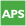 Die Schulleiterin/der Schulleiter befürwortet die Bewerbung der Lehrerin/des Lehrers zum HLGLRS und bestätigt oben angegebenen Personaldaten. Dienstauftrag für 12.6.24 mit sDAV ist erteilt.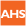 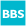          B  Betrifft Lehrer/innen an AHS/BBSDienstauftrag für HLGLRS und 12.6.24 wird erteilt, Befürwortung von Seiten der Dienststelle ist gegeben.Bei Überbuchung wird max. 1 Person pro Schule aufgenommen - bitte falls notwendig um Reihung per E-Mail an die HLG-Leitung!Unterschrift, Stempel der Dienststelle